Дзержинский сельский Совет депутатовДзержинского района Красноярского краяРЕШЕНИЕ с. Дзержинское22.12.2022                                                                                                    №13-90рО внесении изменений в Решение от 26.10.2017 года №14-79 «Об утверждении Правил благоустройства  территории Дзержинского сельсовета»В целях приведения правового акта в соответствие с девствующим законодательством и обеспечения надлежащего санитарного состояния, чистоты и порядка на территории Дзержинского сельсовета, руководствуясь статьями 14, 43 Федерального закона от 06.10.2003 №131-ФЗ «Об общих принципах организации местного самоуправления в Российской Федерации», в соответствии со статьёй 22 Устава сельсовета Дзержинский сельский Совет депутатов, РЕШИЛ:          1. Внести изменения в решение Дзержинского сельского Совета депутатов от 26.10.2017 года  №14-79 «Об утверждении Правил благоустройства территории Дзержинского сельсовета»:1.1. дополнить Правила п.4.1.34.  следующего содержания:  «В целях обеспечения чистоты на территории сельсовета субъектам благоустройства запрещается выгуливать животных на детских и спортивных площадках, на территориях общественных пространств, на территориях детских дошкольных учреждений, школ и других учебных заведений, на территориях объектов здравоохранения и административных учреждений, на газонах и иных общественных территориях, за исключением специально отведенных мест»;          1.2.  дополнить Правила п.4.1.35.  следующего содержания: «Любое нахождение сельскохозяйственных животных на территории общего пользования муниципального образования, в том числе перегон к местам выпаса и содержания, должен исключать возможность свободного, неконтролируемого передвижения животного, обеспечивать незамедлительную уборку продуктов жизнедеятельности животного его владельцем или уполномоченным лицом».          2. Опубликовать настоящее Решение в газете «Дзержинец».          3. Решение вступает в силу в день, следующий  за днем его официального опубликования в газете «Дзержинец».          4. Контроль за исполнением настоящего Решения возложить на главу сельсовета А.И. Сонич.Председатель сельского Совета депутатов                                                                             Ю.Л. СамусеваГлава сельсовета                                                                                    А.И. Сонич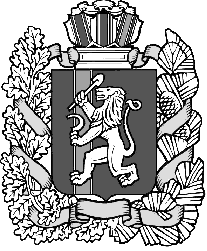 